Welcome to The Old Dairy Health CentreAs it can take several weeks before we receive your medical records please respond to the following questionnaire.PLEASE WRITE YOUR DETAILS IN CLEAR BLOCK CAPITALSFull Name:	Date of Birth: 	/ 	/			 Address:									 Post Code:	 	_ Occupation: 					 Landline Number:		Mobile Number:Partnership status:Single ☐ Separated☐ Divorced☐ Married☐ Co-habiting☐ Widowed☐Next of Kin DetailsName: 		Relationship to You: 	 Tel No of Next of Kin:	Address of Next of Kin:Email Address:   FOR OFFICE USE	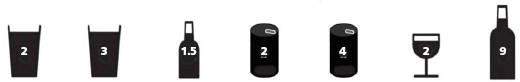 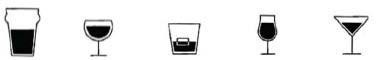 Patient’s Signature: 	(I declare that the information I’ve given above is accurate and truthful)Date: 	/	/	For Office Use Only:Online Services Records Access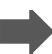 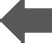 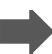 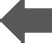 Patient information leaflet ‘It’s your choice’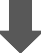 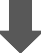 If you would like to register for Online Access, please complete the attached form and return it to reception. You will be asked to show photo ID before being registered.If you would like someone to help you set up Patient Access and show you how to use it, please book an appointment with one of our Senior Administrators Tania or Zoe.Before you apply for online access to your record, there are some other things to consider.Although the chances of any of these things happening are very small, you will be asked that you have read and understood the following before you are given login details.More informationFor more information about keeping your healthcare records safe and secure, you will find a helpful leaflet produced by the NHS in conjunction with the British Computer Society:Keeping your online health and social care records safe and secure http://www.nhs.uk/NHSEngland/thenhs/records/healthrecords/Documents/PatientGuidanceBooklet. pdfThe Old Dairy Health CentreApplication for online access to my medical record via Patient AccessI wish to have access to the following online services (please tick all that apply)I wish to access my medical record online and understand and agree with each statement (tick)For practice use onlyChecked by:Date: Proof SeenPhoto ID: Address:Date: Proof SeenPhoto ID: Address:Date: Proof SeenPhoto ID: Address:Catchment AreaCatchment AreaTelephone No.Telephone No.Email DetailsEmail DetailsPrevious GPPrevious GPPrevious AddressPrevious AddressEthnicityEthnicityMain LanguageMain LanguageFamily HistoryFamily HistorySmoking StatusSmoking StatusAlcoholAlcoholHeight/WeightHeight/WeightPatient ConsentPatient ConsentInform Named GPInform Named GPEPSEPSCarer Forms givenCarer Forms givenPPG Form givenPPG Form givenHIV TestHIV TestAll form completeAll form completeETHNICITY - please indicate the ethnic group to which you feel you belong:ETHNICITY - please indicate the ethnic group to which you feel you belong:ETHNICITY - please indicate the ethnic group to which you feel you belong:ETHNICITY - please indicate the ethnic group to which you feel you belong:ETHNICITY - please indicate the ethnic group to which you feel you belong:ETHNICITY - please indicate the ethnic group to which you feel you belong:WhiteWhiteBlackBlackAsianAsian☐British☐African☐Bangladeshi☐Irish☐Caribbean☐Indian☐Other White Background☐Black British☐PakistaniMixed BackgroundMixed Background☐Other Black Background☐Asian British☐White/Black CaribbeanOther BackgroundsOther Backgrounds☐Chinese☐White/Black African☐Chinese British☐Other Asian Background☐White/Asian☐Vietnamese British☐VietnameseRELIGIONWhat religion are you?What religion are you?Religion None ☐LANGUAGE AND COMMUNICATIONLANGUAGE AND COMMUNICATIONWhat is your main spoken language?	What language do you prefer to read?What is your main spoken language?	What language do you prefer to read?Do you have difficulty hearing, or need hearing aids; or need to lip-read what people say?Yes ☐ No ☐Do you have difficulty with memory or ability to concentrate, learn or understand?Yes ☐ No ☐Can you read English?Yes ☐ No ☐Do you have difficulty speaking or using language to communicate or make your needs know?Yes ☐ No ☐What is the best way to send you information? Telephone☐ Text relay☐ SMS☐ Letter☐ Email☐ Other:What is the best way to send you information? Telephone☐ Text relay☐ SMS☐ Letter☐ Email☐ Other:Do you need a format other than standard print?	Yes☐ No☐ (If yes, which of the following?) Braille☐	Electronic audio format☐	Easy Read☐	Large Print☐	Other:Do you need a format other than standard print?	Yes☐ No☐ (If yes, which of the following?) Braille☐	Electronic audio format☐	Easy Read☐	Large Print☐	Other:Do you need the assistance of a Communication Professional? Yes☐ No☐ (If yes, which of the following?)Interpreter☐ Interpreter for Deaf-Blind people☐BSL Interpreter☐ Makaton Interpreter☐ Notetaker☐ Tadoma Interpreter☐ Lipspeaker☐ Sign Language Translator☐ Speech to Text Reporter☐Do you need the assistance of a Communication Professional? Yes☐ No☐ (If yes, which of the following?)Interpreter☐ Interpreter for Deaf-Blind people☐BSL Interpreter☐ Makaton Interpreter☐ Notetaker☐ Tadoma Interpreter☐ Lipspeaker☐ Sign Language Translator☐ Speech to Text Reporter☐Do you need an advocate? (Someone to support you communicate or express your point of view) Yes ☐ No ☐ (If yes, please state their name and relationship to you):Do you need an advocate? (Someone to support you communicate or express your point of view) Yes ☐ No ☐ (If yes, please state their name and relationship to you):MEDICAL HISTORY - Please give details of the following if applicable:MEDICAL HISTORY - Please give details of the following if applicable:MEDICAL HISTORY - Please give details of the following if applicable:Year(s)DetailsOperationsInjuries/FracturesIllnessesAnaestheticsONGOING MEDICAL PROBLEMSONGOING MEDICAL PROBLEMSONGOING MEDICAL PROBLEMSONGOING MEDICAL PROBLEMSONGOING MEDICAL PROBLEMSONGOING MEDICAL PROBLEMSONGOING MEDICAL PROBLEMSONGOING MEDICAL PROBLEMSONGOING MEDICAL PROBLEMSONGOING MEDICAL PROBLEMSONGOING MEDICAL PROBLEMSONGOING MEDICAL PROBLEMSONGOING MEDICAL PROBLEMSStroke☐Asthma ☐Asthma ☐Cancer ☐Diabetes ☐Epilepsy ☐Epilepsy ☐Epilepsy ☐Angina ☐Angina ☐Mental Health Issues ☐Mental Health Issues ☐Mental Health Issues ☐Glaucoma ☐Glaucoma ☐Heart Disease ☐Heart Disease ☐High Blood Pressure☐High Blood Pressure☐High Blood Pressure☐High Cholesterol ☐High Cholesterol ☐High Cholesterol ☐High Cholesterol ☐Thyroid Disease ☐Thyroid Disease ☐Kidney Disease ☐Kidney Disease ☐Kidney Disease ☐Learning disabilities ☐Learning disabilities ☐Learning disabilities ☐Depression ☐Depression ☐Depression ☐Lung Disease ☐Lung Disease ☐Lung Disease ☐Dementia ☐Other (Please give details):Other (Please give details):Other (Please give details):Other (Please give details):Other (Please give details):Other (Please give details):Other (Please give details):Other (Please give details):Other (Please give details):Other (Please give details):Other (Please give details):Other (Please give details):Other (Please give details):MEDICATION: Are you on regular medication? If so, please list the names of the medication, dosage and how often you take them, or attach a list of your medication from your previous surgery.MEDICATION: Are you on regular medication? If so, please list the names of the medication, dosage and how often you take them, or attach a list of your medication from your previous surgery.MEDICATION: Are you on regular medication? If so, please list the names of the medication, dosage and how often you take them, or attach a list of your medication from your previous surgery.MEDICATION: Are you on regular medication? If so, please list the names of the medication, dosage and how often you take them, or attach a list of your medication from your previous surgery.Medication NameDosage/How OftenDosage/How OftenDosage/How OftenThe ELECTRONIC PRESCRIPTION SERVICE (EPS) is a NHS Service. It gives you the chance to change how your GP sends your prescription to the place you choose to get your medicines or appliances from. Your prescription will be sent electronically to the pharmacy of your choice. This means you will not need to come into the surgery to collect your prescription as it will be prepared and ready for collection at your chosen pharmacy.PLEASE NOTE THAT THIS DOES NOT APPLY TO PATIENTS WITH A DOSSETT BOX OR PATIENTS WHO ARE ON A CONTROLLED MEDICATION.For more information about EPS visit www.cfh.nhs.uk/eps or ask one of our receptionists.The ELECTRONIC PRESCRIPTION SERVICE (EPS) is a NHS Service. It gives you the chance to change how your GP sends your prescription to the place you choose to get your medicines or appliances from. Your prescription will be sent electronically to the pharmacy of your choice. This means you will not need to come into the surgery to collect your prescription as it will be prepared and ready for collection at your chosen pharmacy.PLEASE NOTE THAT THIS DOES NOT APPLY TO PATIENTS WITH A DOSSETT BOX OR PATIENTS WHO ARE ON A CONTROLLED MEDICATION.For more information about EPS visit www.cfh.nhs.uk/eps or ask one of our receptionists.The ELECTRONIC PRESCRIPTION SERVICE (EPS) is a NHS Service. It gives you the chance to change how your GP sends your prescription to the place you choose to get your medicines or appliances from. Your prescription will be sent electronically to the pharmacy of your choice. This means you will not need to come into the surgery to collect your prescription as it will be prepared and ready for collection at your chosen pharmacy.PLEASE NOTE THAT THIS DOES NOT APPLY TO PATIENTS WITH A DOSSETT BOX OR PATIENTS WHO ARE ON A CONTROLLED MEDICATION.For more information about EPS visit www.cfh.nhs.uk/eps or ask one of our receptionists.The ELECTRONIC PRESCRIPTION SERVICE (EPS) is a NHS Service. It gives you the chance to change how your GP sends your prescription to the place you choose to get your medicines or appliances from. Your prescription will be sent electronically to the pharmacy of your choice. This means you will not need to come into the surgery to collect your prescription as it will be prepared and ready for collection at your chosen pharmacy.PLEASE NOTE THAT THIS DOES NOT APPLY TO PATIENTS WITH A DOSSETT BOX OR PATIENTS WHO ARE ON A CONTROLLED MEDICATION.For more information about EPS visit www.cfh.nhs.uk/eps or ask one of our receptionists.Would you like to subscribe to EPS or have you previously nominated a pharmacy to send your prescription electronically to?Would you like to subscribe to EPS or have you previously nominated a pharmacy to send your prescription electronically to?Yes ☐No ☐If yes please provide the name of your nominated pharmacy and their POST CODE:If yes please provide the name of your nominated pharmacy and their POST CODE:If yes please provide the name of your nominated pharmacy and their POST CODE:If yes please provide the name of your nominated pharmacy and their POST CODE:Do you have a family history of: (please tick)MotherFatherSisterBrotherAuntUncleMaternalMaternalPaternalPaternalDo you have a family history of: (please tick)MotherFatherSisterBrotherAuntUncleGrand MotherGrand FatherGrand MotherGrand FatherHeart diseaseAnginaHypertensionDiabetesAsthmaEpilepsyDementiaDepressionGlaucomaHigh cholesterolStroke/TIAThyroid DiseaseMental Health IssuesKidney DiseaseLung diseaseLearning DisabilitiesCancer (please state which type)Cancer (please state which type)DIET:	How healthy is your diet?	Poor ☐	Average ☐	Good ☐DIET:	How healthy is your diet?	Poor ☐	Average ☐	Good ☐How many portions of fruit/vegetables/salad do you eat per day?How many portions of fruit/vegetables/salad do you eat per day?Do you eat fried food regularly?Yes ☐No  ☐Do you drink plenty of water?Yes ☐ If yes how may glasses/Litres per day? 	 No ☐Do you drink coffee?Yes ☐	If yes how many cups per day? 	 No ☐Do you have a special diet, i.e. low salt, vegetarian, vegan, gluten free? 	Do you have a special diet, i.e. low salt, vegetarian, vegan, gluten free? 	SMOKING STATUSSMOKING STATUSSMOKING STATUSSMOKING STATUSSMOKING STATUSDo you smoke?Yes ☐Never ☐Stopped ☐ (Please state when) 	/ 	/ 	If yes/stopped how many do/did you smoke per day? Cigarettes 	Roll ups 	Cigars 	If yes/stopped how many do/did you smoke per day? Cigarettes 	Roll ups 	Cigars 	If yes/stopped how many do/did you smoke per day? Cigarettes 	Roll ups 	Cigars 	If yes/stopped how many do/did you smoke per day? Cigarettes 	Roll ups 	Cigars 	If yes/stopped how many do/did you smoke per day? Cigarettes 	Roll ups 	Cigars 	Would you like help to stop smoking?Would you like help to stop smoking?Would you like help to stop smoking?Yes  ☐	No ☐ALCOHOLALCOHOLALCOHOLALCOHOLALCOHOLALCOHOLALCOHOLALCOHOLUNIT GUIDE1 unit is typically:Half-pint of regular beer, lager or cider; 1 small glass of low ABV wine (9%); 1 single measure of spirits (25ml)The following drinks have more than one unit:A pint of regular beer, lager or cider, a pint of strong/premium beer, lager or cider, 440ml regular can cider/lager, 440ml “super” lager, 175ml glass of wine (12%)UNIT GUIDE1 unit is typically:Half-pint of regular beer, lager or cider; 1 small glass of low ABV wine (9%); 1 single measure of spirits (25ml)The following drinks have more than one unit:A pint of regular beer, lager or cider, a pint of strong/premium beer, lager or cider, 440ml regular can cider/lager, 440ml “super” lager, 175ml glass of wine (12%)UNIT GUIDE1 unit is typically:Half-pint of regular beer, lager or cider; 1 small glass of low ABV wine (9%); 1 single measure of spirits (25ml)The following drinks have more than one unit:A pint of regular beer, lager or cider, a pint of strong/premium beer, lager or cider, 440ml regular can cider/lager, 440ml “super” lager, 175ml glass of wine (12%)UNIT GUIDE1 unit is typically:Half-pint of regular beer, lager or cider; 1 small glass of low ABV wine (9%); 1 single measure of spirits (25ml)The following drinks have more than one unit:A pint of regular beer, lager or cider, a pint of strong/premium beer, lager or cider, 440ml regular can cider/lager, 440ml “super” lager, 175ml glass of wine (12%)UNIT GUIDE1 unit is typically:Half-pint of regular beer, lager or cider; 1 small glass of low ABV wine (9%); 1 single measure of spirits (25ml)The following drinks have more than one unit:A pint of regular beer, lager or cider, a pint of strong/premium beer, lager or cider, 440ml regular can cider/lager, 440ml “super” lager, 175ml glass of wine (12%)UNIT GUIDE1 unit is typically:Half-pint of regular beer, lager or cider; 1 small glass of low ABV wine (9%); 1 single measure of spirits (25ml)The following drinks have more than one unit:A pint of regular beer, lager or cider, a pint of strong/premium beer, lager or cider, 440ml regular can cider/lager, 440ml “super” lager, 175ml glass of wine (12%)UNIT GUIDE1 unit is typically:Half-pint of regular beer, lager or cider; 1 small glass of low ABV wine (9%); 1 single measure of spirits (25ml)The following drinks have more than one unit:A pint of regular beer, lager or cider, a pint of strong/premium beer, lager or cider, 440ml regular can cider/lager, 440ml “super” lager, 175ml glass of wine (12%)UNIT GUIDE1 unit is typically:Half-pint of regular beer, lager or cider; 1 small glass of low ABV wine (9%); 1 single measure of spirits (25ml)The following drinks have more than one unit:A pint of regular beer, lager or cider, a pint of strong/premium beer, lager or cider, 440ml regular can cider/lager, 440ml “super” lager, 175ml glass of wine (12%)Do you drink alcohol?	Yes  ☐	No ☐If yes, how many units of alcohol do you drink perweek?	 	If yes, how many units of alcohol do you drink perweek?	 	If yes, how many units of alcohol do you drink perweek?	 	If yes, how many units of alcohol do you drink perweek?	 	If yes, how many units of alcohol do you drink perweek?	 	If yes, how many units of alcohol do you drink perweek?	 	If yes, how many units of alcohol do you drink perweek?	 	About your alcohol intake – Please answer the questions below by ringing round the answers.About your alcohol intake – Please answer the questions below by ringing round the answers.About your alcohol intake – Please answer the questions below by ringing round the answers.About your alcohol intake – Please answer the questions below by ringing round the answers.About your alcohol intake – Please answer the questions below by ringing round the answers.About your alcohol intake – Please answer the questions below by ringing round the answers.About your alcohol intake – Please answer the questions below by ringing round the answers.About your alcohol intake – Please answer the questions below by ringing round the answers.How often have you had 8 or more units on asingle occasion in the last year?NeverLess thanmonthlyLess thanmonthlyMonthlyWeeklyWeeklyDaily oralmost dailyHow often during the last year have you been unable to remember what happened the nightbefore because you had been drinking?NeverLess than monthlyLess than monthlyMonthlyWeeklyWeeklyDaily or almost dailyHow often during the last year have you failed todo what was normally expected of you because of your drinking?NeverLess than monthlyLess than monthlyMonthlyWeeklyWeeklyDaily or almost dailyHas a relative or friend, doctor or other health worker been concerned about your drinking or suggested that you cut down?NoNoYes, but not in the last year.Yes, but not in the last year.Yes, but not in the last year.Yes, during the last year.Yes, during the last year.CONTRACEPTIONCONTRACEPTIONAre you using contraception?Yes ☐	No ☐	Not applicable ☐If yes which contraception are you using?If yes which contraception are you using?FEMALE PATIENTS ONLYFEMALE PATIENTS ONLYFEMALE PATIENTS ONLYFEMALE PATIENTS ONLYFEMALE PATIENTS ONLYFEMALE PATIENTS ONLYHave you ever been pregnant? Yes ☐ No ☐ (If yes, how many of the following have you had?):Have you ever been pregnant? Yes ☐ No ☐ (If yes, how many of the following have you had?):Have you ever been pregnant? Yes ☐ No ☐ (If yes, how many of the following have you had?):Have you ever been pregnant? Yes ☐ No ☐ (If yes, how many of the following have you had?):Have you ever been pregnant? Yes ☐ No ☐ (If yes, how many of the following have you had?):Have you ever been pregnant? Yes ☐ No ☐ (If yes, how many of the following have you had?):Live Births  	 Date(s): 		Still Births  	 Date(s): 	Still Births  	 Date(s): 	Terminations		 Date(s): 	Miscarriages	 Date(s): 	Miscarriages	 Date(s): 	Have you had a Smear Test? Yes ☐ No ☐ (If yes please give details of your most recent smear)Have you had a Smear Test? Yes ☐ No ☐ (If yes please give details of your most recent smear)Have you had a Smear Test? Yes ☐ No ☐ (If yes please give details of your most recent smear)Have you had a Smear Test? Yes ☐ No ☐ (If yes please give details of your most recent smear)Have you had a Smear Test? Yes ☐ No ☐ (If yes please give details of your most recent smear)Have you had a Smear Test? Yes ☐ No ☐ (If yes please give details of your most recent smear)Date of smear: 	Date of smear: 	Where did you have it? 	Where did you have it? 	Where did you have it? 	Result: 	Have all your smear tests been normal/negative?	Yes ☐	No ☐ If ‘No’ please give details:Have all your smear tests been normal/negative?	Yes ☐	No ☐ If ‘No’ please give details:Have all your smear tests been normal/negative?	Yes ☐	No ☐ If ‘No’ please give details:Have all your smear tests been normal/negative?	Yes ☐	No ☐ If ‘No’ please give details:Have all your smear tests been normal/negative?	Yes ☐	No ☐ If ‘No’ please give details:Have all your smear tests been normal/negative?	Yes ☐	No ☐ If ‘No’ please give details:Have you had a mammogram? Yes ☐ No ☐ If yes: When: 	Result: 	Have you had a mammogram? Yes ☐ No ☐ If yes: When: 	Result: 	Have you had a mammogram? Yes ☐ No ☐ If yes: When: 	Result: 	Have you had a mammogram? Yes ☐ No ☐ If yes: When: 	Result: 	Have you had a mammogram? Yes ☐ No ☐ If yes: When: 	Result: 	Have you had a mammogram? Yes ☐ No ☐ If yes: When: 	Result: 	EXERCISE: Do you do regular exercise?Yes  ☐	No ☐If yes, please state what kind and how often:  	If yes, please state what kind and how often:  	WEIGHT: 	Kg or	 	st 	lbsHEIGHT: 	cm or 	feet 	inchesCHILDRENCHILDRENDo you have any children?	Yes ☐	No ☐If ‘Yes’, how many? 		How old are they? 	 Do your children live with you? Yes ☐	No ☐Are they registered with our Practice/going to be registered with our Practice? Yes ☐	No ☐If ‘No’ please give name of Practice where registered …………………………………………………..If ‘Yes’, how many? 		How old are they? 	 Do your children live with you? Yes ☐	No ☐Are they registered with our Practice/going to be registered with our Practice? Yes ☐	No ☐If ‘No’ please give name of Practice where registered …………………………………………………..HIV TESTHIV TESTIt is Practice policy to offer all new patients an HIV test. If you decided you would like a test, we will contact you shortly. If you are unsure and would like to speak to someone, we will arrange a telephone consultation with a clinician for you to discuss this further.It is Practice policy to offer all new patients an HIV test. If you decided you would like a test, we will contact you shortly. If you are unsure and would like to speak to someone, we will arrange a telephone consultation with a clinician for you to discuss this further.Do you wish to have an HIV test?Yes ☐	No ☐	Not sure ☐CARERSCARERSAre you a Carer? (Do you care for an elderly or disabled person?)Yes ☐	No ☐Is the person you care for also a patient?Yes ☐	No ☐If ‘Yes’ please give patient’s name and address below. You and the person you care for will also need to complete our Carer Forms – please ask at Reception.…………………………………………………………………………………………………..…………………………………………………………………………………………………..Are you Cared for? (Are you elderly or disabled and need a friend/relative to help you live your daily life?)Yes ☐	No ☐If ‘Yes’ please give the carer’’s name and address below. You and the person who cares for you will also need to complete our Carer Forms – please ask at Reception.…………………………………………………………………………………………………..…………………………………………………………………………………………………..Are you a Foster Carer?Yes ☐	No ☐PATIENT CONSENTPATIENT CONSENTPATIENT CONSENTPATIENT CONSENTDo you give consent for the Practice to leave you messages on your ANSWERPHONE?I give consent	☐I do not give consent ☐Mobile ☐ Landline ☐ Both ☐Mobile ☐ Landline ☐ Both ☐Do you give consent for the Practice to contact you via TEXT/SMS?I give consent	☐I do not give consent ☐Mobile ☐ Landline ☐ Both ☐Mobile ☐ Landline ☐ Both ☐Do you give consent for the Practice to contact you via EMAIL?I give consent	☐I do not give consent ☐Do you give consent for the Practice to leave messages with a (family member/friend/carer)?I give consent	☐I do not give consent ☐Please state their name(s) and relationship to you: 	Please state their name(s) and relationship to you: 	Do you give consent for the Practice to give your prescription to a (family/member/friend/carer)?I give consent	☐I do not give consent ☐Please state their name(s) and relationship to you: 	Please state their name(s) and relationship to you: 	SUMMARY CARE RECORDYour Summary Care Record (SCR) is an electronic summary of your key health information. It includes any medicines you are taking and any allergies you may have. Your SCR will help healthcare staff to care for you in an emergency or when your GP Practice is closed.SUMMARY CARE RECORDYour Summary Care Record (SCR) is an electronic summary of your key health information. It includes any medicines you are taking and any allergies you may have. Your SCR will help healthcare staff to care for you in an emergency or when your GP Practice is closed.SUMMARY CARE RECORDYour Summary Care Record (SCR) is an electronic summary of your key health information. It includes any medicines you are taking and any allergies you may have. Your SCR will help healthcare staff to care for you in an emergency or when your GP Practice is closed.I consent to a Summary Care Record ☐SUMMARY CARE RECORDYour Summary Care Record (SCR) is an electronic summary of your key health information. It includes any medicines you are taking and any allergies you may have. Your SCR will help healthcare staff to care for you in an emergency or when your GP Practice is closed.SUMMARY CARE RECORDYour Summary Care Record (SCR) is an electronic summary of your key health information. It includes any medicines you are taking and any allergies you may have. Your SCR will help healthcare staff to care for you in an emergency or when your GP Practice is closed.SUMMARY CARE RECORDYour Summary Care Record (SCR) is an electronic summary of your key health information. It includes any medicines you are taking and any allergies you may have. Your SCR will help healthcare staff to care for you in an emergency or when your GP Practice is closed.I do not consent to a Summary Care Record ☐LOCAL CARE RECORDThe Local Care Record enables healthcare professionals to view your medications, previous treatments, test results and any other clinical information electronically between your GP Practice and Guy’s and St Thomas’, King’s College Hospital and South London and Maudsley.Information is only shared when it is needed to make your care and treatment safer, easier and faster and only with those people directly involved in your care.LOCAL CARE RECORDThe Local Care Record enables healthcare professionals to view your medications, previous treatments, test results and any other clinical information electronically between your GP Practice and Guy’s and St Thomas’, King’s College Hospital and South London and Maudsley.Information is only shared when it is needed to make your care and treatment safer, easier and faster and only with those people directly involved in your care.LOCAL CARE RECORDThe Local Care Record enables healthcare professionals to view your medications, previous treatments, test results and any other clinical information electronically between your GP Practice and Guy’s and St Thomas’, King’s College Hospital and South London and Maudsley.Information is only shared when it is needed to make your care and treatment safer, easier and faster and only with those people directly involved in your care.I consent to a Local Care Record ☐LOCAL CARE RECORDThe Local Care Record enables healthcare professionals to view your medications, previous treatments, test results and any other clinical information electronically between your GP Practice and Guy’s and St Thomas’, King’s College Hospital and South London and Maudsley.Information is only shared when it is needed to make your care and treatment safer, easier and faster and only with those people directly involved in your care.LOCAL CARE RECORDThe Local Care Record enables healthcare professionals to view your medications, previous treatments, test results and any other clinical information electronically between your GP Practice and Guy’s and St Thomas’, King’s College Hospital and South London and Maudsley.Information is only shared when it is needed to make your care and treatment safer, easier and faster and only with those people directly involved in your care.LOCAL CARE RECORDThe Local Care Record enables healthcare professionals to view your medications, previous treatments, test results and any other clinical information electronically between your GP Practice and Guy’s and St Thomas’, King’s College Hospital and South London and Maudsley.Information is only shared when it is needed to make your care and treatment safer, easier and faster and only with those people directly involved in your care.I do not consent to a Local Care Record ☐PATIENT PARTICIPATION GROUPOur PPG consists of members who attend our meetings and those who just wish to be kept informed via email. If ‘Yes’ please ask Reception for a PPG Form.PATIENT PARTICIPATION GROUPOur PPG consists of members who attend our meetings and those who just wish to be kept informed via email. If ‘Yes’ please ask Reception for a PPG Form.Would you like to become a PPG member? Yes ☐	No ☐Would you like to become a PPG member? Yes ☐	No ☐Did someone help you to complete this form?Yes ☐	No ☐Registration Information Entered on ComputerName:Date:If you wish to, you can now use the internet to book appointments with a GP, request repeat prescriptions for any medications you take regularly and look at your medical record online. You can also still use the telephone or call in to the surgery for any of these services as well. It’s your choice.Being able to see your record online might help you to manage your medical conditions. It also means that you can even access it from anywhere in the world should you require medical treatment on holiday. If you decide not to join or wish to withdraw, this is your choice and practice staff will continue to treat you in the same way as before. This decision will not affect the quality of your care.Subject to approval of your Online Service Registration Form, you will be given login details, so you will need to think of a password which is unique to you. This will ensure that only you are able to access your record – unless you choose to share your details with a family member or carer.The practice has the right to remove online access to services for anyone that doesn’t use them responsibly.Repeat prescriptions onlineGP	View your GPappointment		It’s	records s online	YourChoiceIt will be your responsibility to keep  your login details and password safe  and secure. If you know or suspect that your record has been accessed by someone that you have not agreed should see it, then you should change your password immediately.If you can’t do this for some reason, we recommend that you contact the practice so that they can remove online access until you are able to reset your password.If you print out any information from your record, it is also your responsibility to keep this secure. If you are at all worried about keeping printed copies safe, we recommend that you do not make copies at all.Things to considerThings to considerForgotten historyThere may be something you have forgotten about in your record that you might find upsetting.Abnormal results or bad newsIf your GP has given you access to test results or letters, you may see something that you find upsetting to you. This may occur before you have spoken to your doctor or while the surgery is closed and you cannot contact them.Choosing to share your information with someoneIt’s up to you whether or not you share your information with others – perhaps family members or carers. It’s your choice, but also your responsibility to keep the information safe and secure.CoercionIf you think you may be pressured into revealing details from your patient record to someone else against your will, it is best that you do not register for access at this time.Misunderstood informationYour medical record is designed to be used by clinical professionals to ensure that you receive the best possible care. Some of the information within your medical record may be highly technical, written by specialists and not easily understood. If you require further clarification, please contact the surgery for a clearer explanation.Information about someone elseIf you spot something in the record that is not about you or notice any other errors, please log out of the system immediately and contact the practice as soon as possible.SurnameDate of birthFirst nameFirst nameAddressPostcodeAddressPostcodeEmail addressEmail addressTelephone numberMobile number1. Booking appointments2. Requesting repeat prescriptions3. Accessing my medical record1. I have read and understood the information leaflet provided by the practice2. I will be responsible for the security of the information that I see or download3. If I choose to share my information with anyone else, this is at my own risk4. I will contact the practice as soon as possible if I suspect that my account has been accessed by someone without my agreement5. If I see information in my record that is not about me or is inaccurate, I will contact the practice as soon as possibleSignatureDatePatient NHS number:Patient NHS number:Patient NHS number:Patient NHS number:Practice computer ID number:Practice computer ID number:Practice computer ID number:Identity verified by (initials):Date:Date:Date:Date:Date:Vouching	Vouching with information in record	Photo ID and proof of residence	Identity verified by (initials):Vouching	Vouching with information in record	Photo ID and proof of residence	Vouching	Vouching with information in record	Photo ID and proof of residence	Date account created:Date account created:Date account created:Date passphrase sent:Date passphrase sent:Date passphrase sent:Date passphrase sent:Authorised byAuthorised byAuthorised byAuthorised byAuthorised byDateDateLevel of record access enabledProspective	Retrospective	All	Limited parts	Contractual minimum	Level of record access enabledProspective	Retrospective	All	Limited parts	Contractual minimum	Notes / explanationNotes / explanationNotes / explanationNotes / explanationNotes / explanation